 EGOISMO Y RESENTIMIENTOCLAMOR DEL EGOISMO:“El egoísmo clama: “! Satisface mis necesidades! Existen dos necesidades básicas en todo ser humano: Amar y ser amado. Cualquier cosa que hagamos para satisfacer estas necesidades básicas es un acto de amor. Si se deja de hacerlo, el resultado será la tristeza, la desilusión, la desesperación y, a menudo, el divorcio.”Pero cuando caemos en un extreme de egoísmo es cuando continuamente exigimos que se nos satisfagan todas nuestras necesidades. Incluso, reprochamos, gritamos, nos ponemos histéricos y cometemos otros errores con tal de lograr satisfacer nuestro YO (nuestro ego).Veamos es las Escrituras la actitud del egoísmo.1ra Corintios 10: 24.- (primera parte)  “Ninguno busque su propio bien, sino el del otro.”REGLAS DEL AMOR:La actitud más noble, la que nos cuida de caer en el egoísmo es la manera de actuar del verdadero amor, el cual, dice el Apóstol Pablo: “No busca lo suyo” (1ra Corintios 13: 5)La actitud del amor, dice el escritor ya mencionado, es: “Déjame que intente satisfacer tus necesidades. Dime que es lo que quieres o necesitas, y hare todo lo posible por complacerte, si no lo puedo hacer de inmediato, te explicare la razón, con toda la paciencia que pueda; pero INTENTARE SATISFACE TUS NECESIDADES LO MEJOR QUE PUEDA.Que nos dice la palabra de Dios al respecto.“La caridad es sufrida, es benigna; la caridad no tiene envidia, la caridad no hace sinrazón, no se ensancha; No es injuriosa, no busca lo suyo, no se irrita, no piensa el mal; no se huelga de la injusticia, mas se huelga de la verdad; todo lo sufre, todo lo cree, todo lo espera, todo lo soporta.” (1ra Corintios 13: 4-7)RAICES QUE CONTAMINAN:Eso es el resentimiento, a veces en las discusiones entre esposos se pierde la noción de lo correcto y, aparte de no tratar con calma sus problemas, que ya es una falta, se comete otra: que uno usa contra el otro palabras ofensivas. Y a veces con alguna actitud. Esta manera imprudente de hablar o de actuar daña el interior de la persona ofendida y produce los resentimientos, que son como raíces nocivas en el corazón y son, en ocasiones difíciles de arrancar, y que desgraciadamente, no solo daña a la persona resentida sino a otras más. Como puede surgir los resentimientos:“En muchas palabras no falta pecado; mas el que refrena sus labios es prudente.” Proverbios 10: 19 (primera parte) Desacuerdo a la escrituras ¿Que tan dañino es el resentimiento? Hebreos 12: 15.- “Mirando bien que ninguno se aparte de la gracia de Dios, que ninguna raíz de amargura brotando os impida, y por ella muchos sean contaminados.”LA LEY DEL PERDON:Es importantísima la práctica continua y sincera de esta ley, lo más pronto posible, el que ofende debe pedir perdón. El ofendido por supuesto debe perdonar. Pero supongamos que el ofensor no pide perdón o tal vez ni siquiera se da cuenta que ofendió (como muchas veces suele suceder, puesto que hay errores que nos son ocultos)¿Cómo debe actuar el ofendido? Bueno lo más pronto posible y, con misericordia y verdad, hablar a solas con la persona que le ofendió, mostrarle su falta y tratar de entrar en armonía, perdonando. Es decir, olvidando la ofensa. Porque, recordemos, que perdonar es olvidar. Y aunque no nos pidan perdón por lo que no hagan y, aunque por alguna causa no podamos hablar con el ofensor, siempre es conveniente que pronto olvidemos toda ofensa que nos hagan. Así nunca tendremos raíces de amargura que contaminan. La ley del perdón es, pues, una acción muy benéfica en el matrimonio y en nuestra vida como hijos e hijas de Dios.¿Nos podrá perdonar Dios nuestra ofensa si hay en nosotros resentimientos hacia alguien?Mateo 6: 14, 15- “Porque si perdonareis a los hombres sus ofensas, os perdonara también a vosotros vuestro Padre Celestial. Mas si no perdonareis a los hombres sus ofensas, tampoco vuestro padre os perdonara vuestras ofensas.”SUGERENCIA: Pídale a su esposo o esposa  que le diga que cosas le gustarían que usted hiciera para mejorar su matrimonio y esfuércese por hacerlas. Esperamos en el Señor que estos consejos sean de bendiciones en sus vidas, ya que debemos orientarnos un poco sobre cómo debemos actuar si sentimos que somos incomprendidos o perjudicados. Y recordar las palabras del Apóstol Pablo que dice: “Mirando bien…. Que ninguna raíz de amargura brotando os impida, y por ella muchos sean contaminados”. Hebreos 12: 15.Que el señor les bendiga y, les guarde haga resplandecer su rostro sobre usted y tengan paz. La gracia del Señor Jesucristo y el amor de Dios y la participación de su Santo espíritu sea en usted y su familia siempre. Paz a vos.Pastor. Obrero Marcelino Castaneda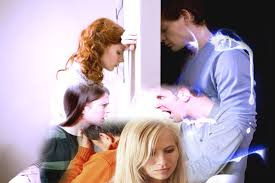 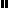 